ОТДЕЛ ОБРАЗОВАНИЯ АДМИНИСТРАЦИИВАДИНСКОГО РАЙОНАПРИКАЗ№   52.2                                                                                               27.07.2020 с.  ВадинскОб утверждении муниципальных показателей анализа муниципальных управленческих механизмов по направлению «Система обеспечения профессионального развития педагогических работников»     В целях организации своевременной и качественной работы по внедрению механизмов оценки качества образования и совершенствованию муниципальной системы оценки качества образования в  Вадинском районе  Пензенской области, в соответствии с приказом отдела образования № 62 от 26.08.2020 года «Об             утверждении  Концепции муниципальной системы оценки качества образования  Вадинского района  Пензенской области», дорожной картой по направлению «Система обеспечения  профессионального развития педагогических работников» п р и к а з ы в а ю:Утвердить прилагаемые муниципальные показатели анализа муниципальных управленческих механизмов по направлению «Система обеспечения  профессионального развития педагогических работников» (Приложение 1).Утвердить описание методов сбора информации для организации мониторинга муниципальных управленческих механизмов по направлению «Система обеспечения  профессионального развития педагогических работников» (Приложение 2.).Контроль за исполнением настоящего приказа оставляю за собой.Начальник отдела образования                                                    Г.В. Семисчастнова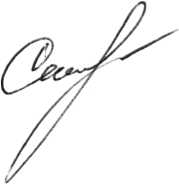 Утвержденыприказом отдела образования  администрацииВадинского района№ 52.2 от 27.07.2020Приложение 1.Муниципальные показатели анализа муниципальных управленческих механизмов по направлению«Система обеспечения  профессионального развития педагогических работников»3Приложение 2.Описание методов сбора информациидля организации мониторинга муниципальных управленческих механизмов по направлению  «Система обеспечения  профессионального развития педагогических работников»1.Мониторинг муниципальных управленческих механизмов «Система обеспечения  профессионального развития педагогических работников» осуществляется в соответствии с: Федеральным законом «Об образовании в Российской Федерации» от 29.12.2012 №273- ФЗ (с изменениями); Постановлением Правительства РФ от 05.08.2013 №662 «Об осуществлении мониторинга системы образования»; Федеральным законом от 21.07.14 № 256-ФЗ «О внесении изменений в отдельные законодательные акты Российской Федерации по вопросам проведения независимой системы оценки качества оказания услуг в сфере культуры, социального обслуживания, охраны здоровья и образования»; Приказом Минобрнауки России от 27 января 2017 г. № 69 «О проведении мониторинга качества образования»; Приказом Министерства образования и науки Российской Федерации от 15.01.2014 №14 «Об утверждении показателей мониторинга системы образования»; Приказом Минобрнауки России от 22.09.2017 № 955 «Об утверждении показателей мониторинга системы образования», Приказом Минобрнауки России от 11.06.2014 №657 «Об утверждении методики расчета показателей мониторинга системы образования»; Приказом Министерства образования и науки Российской Федерации от 14 июня 2013 г. № 462 «Об утверждении Порядка проведения самообследования образовательной организацией» (с изменениями).2. Цель - сбор информации для организации мониторинга муниципальных управленческих механизмов по направлению «Система обеспечения  профессионального развития педагогических работников».3. Методы сбора информации: информация об участии в конкурсах профессионального мастерства собирается путем анализа сведений, представленных в отчетах о самообследовании, публичных отчетах организаций, путем анкетирования педагогических и руководящих работников, а также путем анализа информации, внесенной образовательными организациями в таблицы модуля «Мониторинг» региональной информационной системы «Электронная система образования Пензенской области».4. Собранная информация может быть, как в бумажной, так и в электронной форме. Объем собираемой информации зависит от масштабов мониторинга.№п/пКритериимониторингаИндикативные показатели мониторингаЕдиницаизмерения,баллы1.Организация диагностики профессиональн ых дефицитов педагогов1. Наличие системы диагностики профессиональных дефицитов педагогов в образовательной организациида- 1, нет - 01.Организация диагностики профессиональн ых дефицитов педагогов2. Положительная динамика доли педагогических работников с первой и высшей квалификационной категориейда- 1, нет - 01.Организация диагностики профессиональн ых дефицитов педагогов3. Наличие системы мониторинга удовлетворенности педагогов методическим сопровождениемда- 1, нет - 02.Организация диагностики профессиональн ого выгорания1.Наличие системы диагностики профессионального выгорания педагогов в образовательной организациида- 1, нет - 02.Организация диагностики профессиональн ого выгорания2.Наличие педагогов, включенных в состав экспертных советов Пензенской области.да- 1, нет - 02.Организация диагностики профессиональн ого выгорания3. Доля руководителей и педагогических руководителей, прошедших курсы повышения квалификации и (или) переподготовкудо 10 % - 0 баллов; свыше 10% - 1 балл2.Организация диагностики профессиональн ого выгорания4. Организация и проведение мероприятий, направленных на профилактику профессионального выгоранияда- 1, нет - 03.Участие в конкурсах профессиональн ого мастерства1. Доля педагогических работников, принявших участие в конкурсах профессионального мастерства различного уровнядо 3 % - 0 баллов; свыше 3% - 1 балл3.Участие в конкурсах профессиональн ого мастерства2. Наличие педагогов в возрасте до 35 лет, участвующих в муниципальных и/или региональных конкурсах профессионального мастерства.да- 1, нет - 0